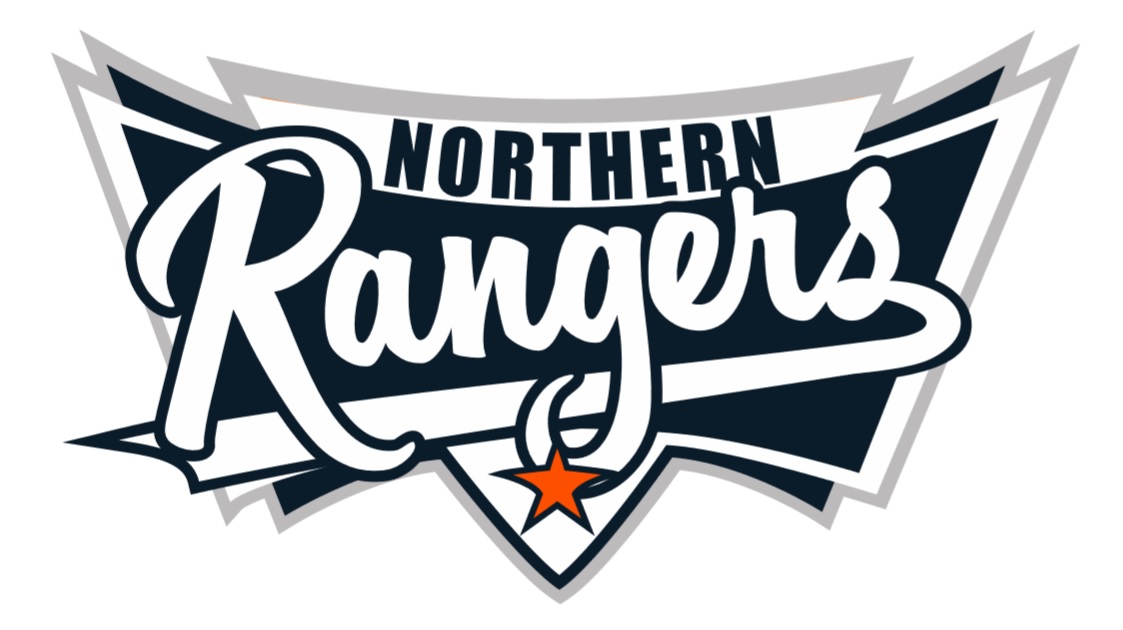 PLAYER INFORMATION PACKPlayer registrationPlayers can register/order gear and pay online via Sportsedge at the link below by July 26.http://northern-rangers-australian-championships.mysportsedge.com.auPLEASE NOTE: This system with original Usernames/Passwords were archived over Christmas 2018, meaning that players may have to “Create New Account” if not already paid via this method for any tournament since the new year.  How: Enter username and password OR ‘Create New Account’. After registering, click on ‘Continue shopping’ and select uniform, sizes and quantity. Then go to checkout to pay for registration and uniform together.Coaches will still be required to hand in registration sheet to office at Coffs prior to your first game.Uniform ordersOnline orders – As Above via Sportsedge LinkCostsRego fee $80 per playerRegistrations are completed and paid online via www.mysportsedge.com.au and received by 26th July, 2019SPONSORSHIPTeams who wish to obtain sponsorship for their team may do so and sponsorship artwork can go on any gear. If you have a team sponsor and would like their logo on something, their artwork needs to be emailed prior to 26th July.-2-Compulsory It is compulsory for all players to wear the Rangers uniform.$ 40 singlet/shirt$ 40 shorts$ 45 tightsTeam ConfirmationAll players have been told to confirm by text to their coach by 15th June. Please chase up any players you have not heard from and inform the committee. It will then be decided if we fill that position.TrainingsOnce teams have been confirmed, coaches will contact you with regards to training times and venue. It is anticipated there will be 2-3 compulsory trainings will be held with the entire team at a central location. All players are expected to continue training in their own areas, and to liaise with the coach on player and team expectations.Team FinalisedAll teams are now finalised, except 14 and 17 girls. Shadows will not be named, it will be the coaches discretion whether to fill position if a player withdraws.THANK YOU FOR YOUR COMMITMENT TO OUR NORTHERN RANGERS IN IT’S INAUGURAL YEAR.  SHOULD YOU HAVE ANY ISSUES PLEASE DON’T HESITATE TO CONTACT YOUR LOCAL COMPETITION CONVENOR SO THEY CAN REFER ANY ARISING ISSUES TO THE COMMITTEE.